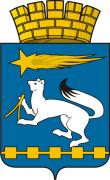 АДМИНИСТРАЦИЯ ГОРОДСКОГО ОКРУГА НИЖНЯЯ САЛДАП О С Т А Н О В Л Е Н И Е29.08.2017                                                                                                        № 638В соответствии со статьями 5, 6, 8, 9, 13 Федерального закона от 8 ноября 2007 года № 257-ФЗ «Об автомобильных дорогах и о дорожной деятельности в Российской Федерации и о внесении изменений в отдельные законодательные акты Российской Федерации», Приказом Министерства транспорта Российской Федерации  от 7 февраля . № 16 «Об утверждении Правил присвоения автомобильным дорогам идентификационных номеров», в целях учета автомобильных дорог, администрация городского округа Нижняя СалдаПОСТАНОВЛЯЕТ:1. Утвердить Перечень автомобильных дорог общего пользования местного значения городского округа Нижняя Салда (прилагается).2. Признать утратившим силу постановление администрации городского округа Нижняя Салда от 04.06.2013 № 550 «Об утверждении Перечня автомобильных дорог общего пользования местного значения городского округа Нижняя Салда».3. Настоящее постановление опубликовать в газете «Городской вестник – плюс» и разместить на официальном сайте городского округа Нижняя Салда.4. Контроль за исполнением настоящего постановления возложить на первого заместителя главы администрации городского округа Нижняя Салда С.Н. Гузикова.                                   Об утверждении Перечня автомобильных дорог общего пользования местного значения городского округа Нижняя Салда